	15-18 ноября 2021 года делегация Росреестра посетила с гуманитарной миссией Сирийскую Арабскую Республику и доставила 3,5 тонны вещей и продовольствия для жителей страны. 	В рамках акции «С любовью из России» был организован сбор средств сирийскому народу. В нем приняли активное участие и сотрудники Управления Росреестра по Курской области.	Помимо гуманитарной миссии, в рамках визита представители России и Сирии обсудили вопросы двустороннего сотрудничества в области геодезии, картографии, учетно-регистрационных действий в отношении недвижимости и определения потребности в оказании помощи по указанным направлениям.С уважением, Пресс-служба Управления Росреестра по Курской области Тел.: +7 (4712) 52-92-75моб.: 8 (919) 213-05-38Bashkeyeva@r46.rosreestr.ruМы в Instagram: https://www.instagram.com/rosreestr46/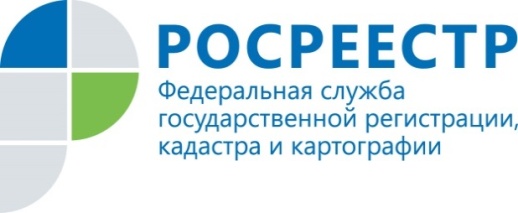 Специалисты Курского Росреестра приняли участие в акции в поддержку жителей Сирии